 FICHE ACTION EDD DES ECOLES & ÉTABLISSEMENTS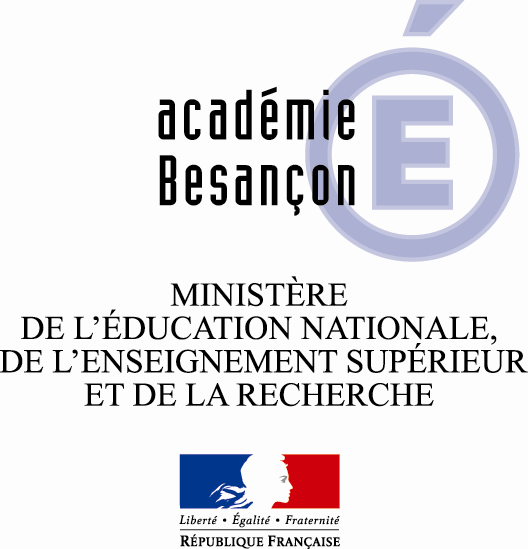 Une fiche par action. Un recto A4 par fiche.Année 2017-2018Nom de l’établissement / de l’école :Classe(s) concernée(s) :Effectifs :Eventuellement lien vidéo :Lien sur le site / blog de votre établissement / école :Contact : Nom, fonctionTél., adresse mail : Intitulé précis de l'action ou de l’opération : Date ou période :Lieu(x) : Description rapide (1 500 signes maxi, Arial 10) :- objectifs- déroulement, témoignages d’élèves, d’enseignants- partenaires- perspectives- …IMPORTANT : placer une ou deux photos (format JPG) format maxi 10 cm x 15 cmATTENTION aux droits à l'imageÀ retourner à eric.jourdan@ac-besancon.fr